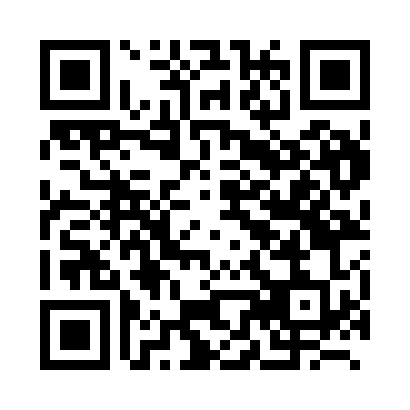 Prayer times for Bommels, BelgiumMon 1 Apr 2024 - Tue 30 Apr 2024High Latitude Method: Angle Based RulePrayer Calculation Method: Muslim World LeagueAsar Calculation Method: ShafiPrayer times provided by https://www.salahtimes.comDateDayFajrSunriseDhuhrAsrMaghribIsha1Mon5:237:201:485:228:1810:082Tue5:207:171:485:238:2010:103Wed5:177:151:485:248:2110:124Thu5:147:131:485:248:2310:155Fri5:117:111:475:258:2510:176Sat5:097:091:475:268:2610:197Sun5:067:061:475:278:2810:218Mon5:037:041:465:288:3010:239Tue5:007:021:465:288:3110:2610Wed4:577:001:465:298:3310:2811Thu4:546:581:465:308:3510:3012Fri4:516:551:455:318:3610:3313Sat4:486:531:455:328:3810:3514Sun4:456:511:455:328:3910:3715Mon4:426:491:455:338:4110:4016Tue4:396:471:445:348:4310:4217Wed4:366:451:445:358:4410:4518Thu4:336:431:445:358:4610:4719Fri4:306:411:445:368:4810:5020Sat4:276:391:445:378:4910:5221Sun4:246:371:435:378:5110:5522Mon4:216:351:435:388:5210:5823Tue4:176:331:435:398:5411:0024Wed4:146:311:435:408:5611:0325Thu4:116:291:435:408:5711:0626Fri4:086:271:425:418:5911:0827Sat4:046:251:425:429:0111:1128Sun4:016:231:425:429:0211:1429Mon3:586:211:425:439:0411:1730Tue3:556:191:425:449:0511:20